«Снегири» (аппликация с элементами рисования)Необходимые материалы: фиолетовый лист картона; вырезанные из черной бумаги заготовки снегиря, дерева; красные салфетки, салфетки для клея, клей ПВА, кисточка для клея, кисточка для красок, гуашь-краска белая, черный фломастер, подставка под кисточку; лист – подкладка. 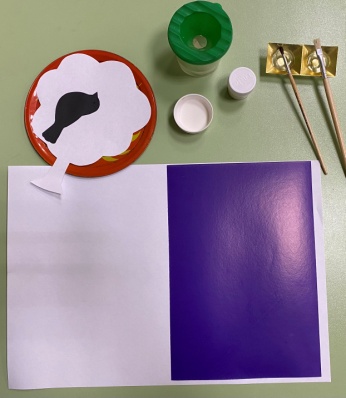 Шаг первый: наклеиваем заранее заготовленное дерево, на котором и будет располагаться наш снегирь.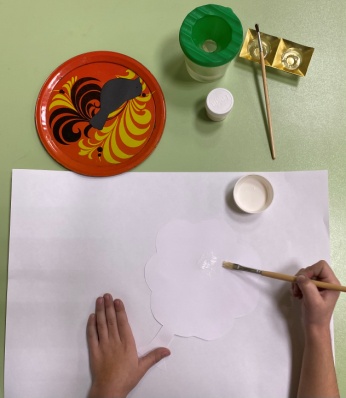 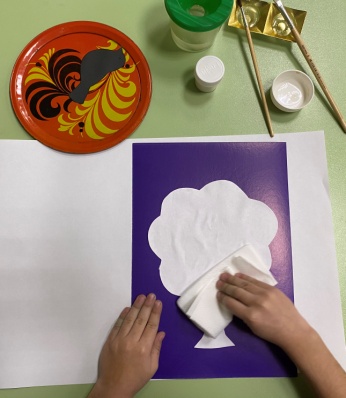 Шаг второй: наклеиваем снегиря на заготовку дерева.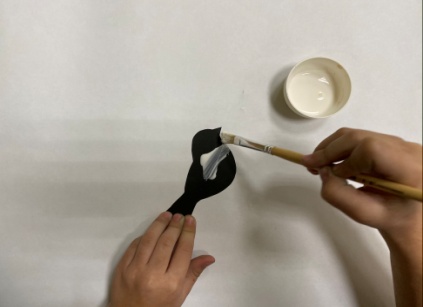 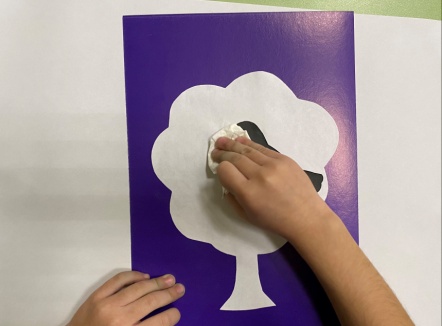 Шаг третий: фломастером рисуем веточки для рябины.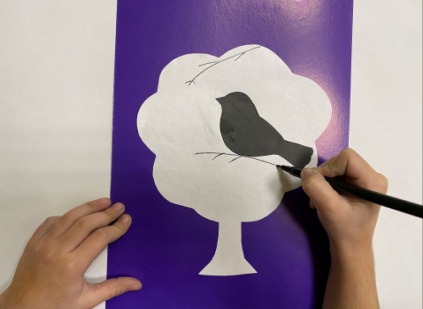 Шаг четвертый: берем заранее cкатанные шарики рябины из салфеток и клеем на заготовку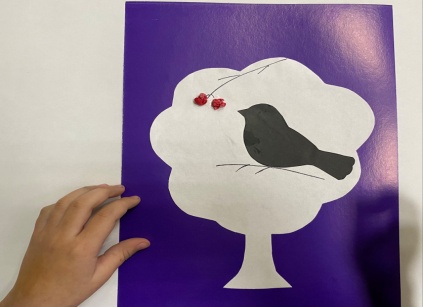 Шаг пятый: на пятом заключительном этапе мы рисуем снег.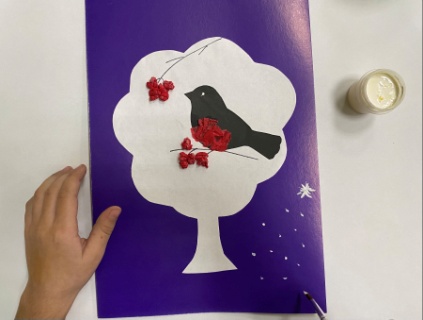 Наш «Снегирь» готов!!!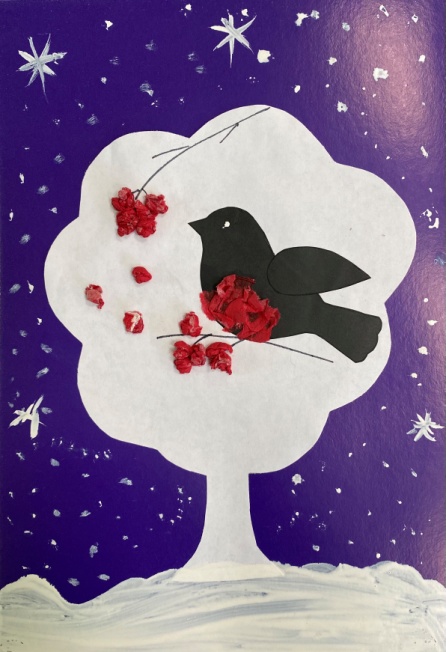 Можно готовую работу оформить в рамочку и повесить на стену. Желаем Вам творческих успехов!